I.I.S.S. 
Pascal/Comandini                                 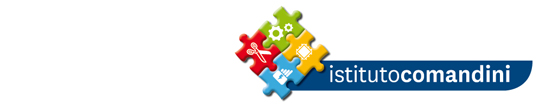 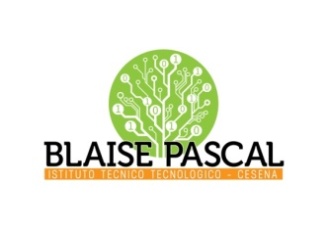 P.le Macrelli, 100 - 47521 Cesena 
Tel. +39 054722792 Cod.fisc. 90076540401  Cod.Mecc. FOIS01100L
FOIS01100L@istruzione.it  FOIS01100L@pec.istruzione.itAUTORIZZAZIONE FREQUENZA SPORTELLO POMERIDIANO DI POTENZIAMENTO PER STUDENTIIl /La sottoscritto/a ____________________________________________________ genitore dell’alunno/a ___________________________________________ Classe _______ plesso  □ PASCAL   □ COMANDINIAUTORIZZAIl/la proprio/a figlio/a a frequentare lo sportello pomeridiano di ___________________________________ il _____________ dalle ore _______ alle ore _______.Alla conclusione dell’attività, si consente, con la sottoscrizione della presente, l’uscita autonoma da scuola del/della proprio/a figlio/a nel rispetto degli orari e nelle giornate dell’attività indicata.Cesena___________________						             Firma	 ____________________________Da restituire all’insegnante